ΕΛΜΕ ΚΑΛΛΙΘΕΑΣ – Ν. ΣΜΥΡΝΗΣ - ΜΟΣΧΑΤΟΥΗ Θεατρική ομάδα εκπαιδευτικών ‘ εκτός ύλης ’ΠΑΡΟΥΣΙΑΖΕΙ ΤΗΝ ΠΑΡΑΣΤΑΣ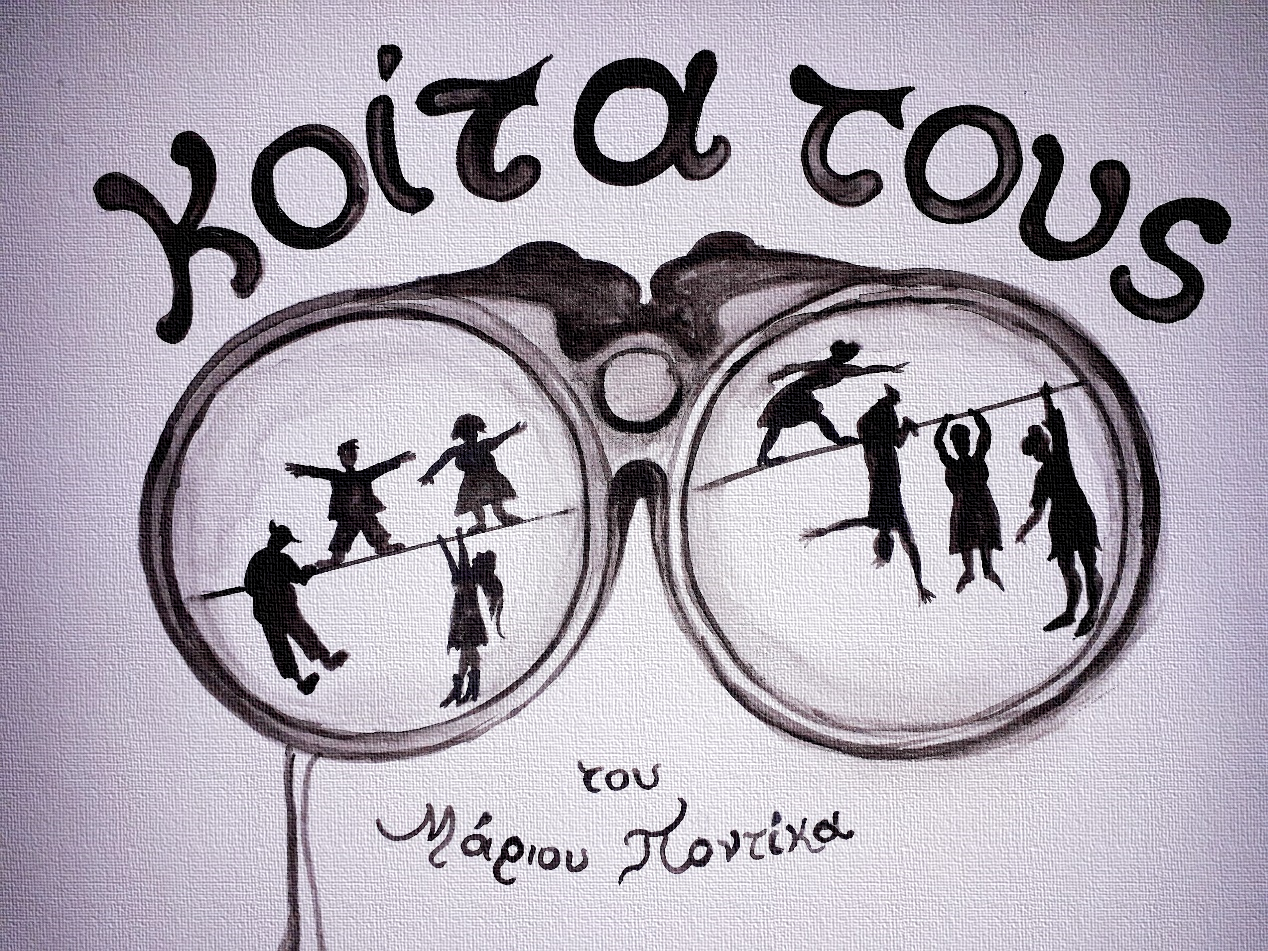 ΠΑΡΑΣΚΕΥΗ-ΣΑΒΒΑΤΟ-ΚΥΡΙΑΚΗ   19-20-21 ΑΠΡΙΛΙΟΥ ΩΡΑ: 8.30μ.μ                ΕΙΣΟΔΟΣ ΕΛΕΥΘΕΡΗΑΜΦΙΘΕΑΤΡΟ  ΤΩΝ  ΕΠΑΛ ΝΕΑΣ ΣΜΥΡΝΗΣ   Μηδείας 2 και Κύπρου 21-22ΣΤΑΣΗ ΤΡΑΜ: ΜΗΔΕΙΑΣ-ΜΥΚΑΛΗΣ  ΝΕΑ ΣΜΥΡΝΗ